CLASSIC CAR ENTRY FORM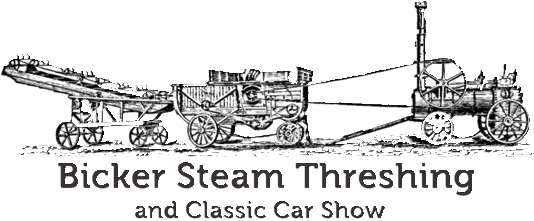 All Vehicle to be in place by 10amDue to the popularity of the event we are limited to 50 entries each day and entry to the field will be strictly for those with valid passes only.Please complete and return this form with a SAE to Celia Dawson, Silver hill, Gauntlet road, Bicker, Boston, Lincolnshire PE20 3AU01775820033 or 07825706335I will be attending:Please Tick 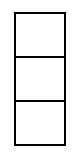 Both days Saturday ONLY Sunday ONLY We hereby agree that the organizers are not held liable for any loss or damage cause before during or after this event and agree to comply with any official on site. The entered exhibit will be covered by the third party insurance.Signed:…………………………………..………     Dated:…………………………..…………..NAME:ADDRESS:POSTCODE:TELEPHONE:EMAIL:MAKE:MODEL:YEAR:REG: